DemensGrupper for pårørende i Svendborg KommuneDemens er en alvorlig sygdom, ikke kun for den som rammes af sygdommen, men også i høj grad for de pårørende.At være pårørendeDet kan være svært, at være pårørende til en person med demens. Sygdommen kan påvirke ens kære ved gradvis nedsættelse af evnen til at huske, koncentrere sig og til at udføre praktiske gøremål. Desuden kan der ske en ændring i adfærd og personlighed. Sygdommen kan derfor medføre store forandringer i familien, og mange oplever følelser som sorg, savn, vrede og skyld i forløbet.Demens – Grupper for pårørendeEn pårørendegruppe kan give øget livsmod. Det kan være en støtte at mødes i en gruppe og udveksle oplevelser og erfaringer fra hverdagen, samt tanker om fremtiden. Mange beskriver pårørendegruppen som et frirum, hvor alt kan drøftes. Tillid, tryghed og respekt er en forudsætning for samtale i gruppen. Alle i gruppen har tavshedspligt. Hvem kan være med? Deltagelse i en pårørendegruppe er et tilbud til alle, som har en pårørende med en demenssygdom. Det kan være ægtefæller, børn, svigerbørn eller nære venner. Det er gratis at deltage, dog betales et lille beløb for kaffe.Formålet med gruppen for pårørende• At styrke sig selv og støtte andre i samme situation• At opleve forståelse og samhørighed i mødet med ligestillede• At få energi og overskud i hverdagen• At få mulighed for at tale frit om svære følelser• At få vejledning, rådgivning og støtte til livet med demens• At få undervisning i forskellige emner vedrørende demensØnsker du yderligere oplysninger og tilmelding til en pårørendegruppe er du meget velkommen til at kontakte medarbejderne i grupperne (se bagside).Venlig hilsenSvendborg Kommunes Demenskonsulenter.Grupper for pårørende i Svendborg Kommune:Demens - Gruppen for ægtefællerTid:	10.00 - 12.00  En gang i hver månedSted:	Demenscenter Sydfyn, Hulgade 9, 5700 Svendborg		Kontaktpersoner:Sygeplejerske Camilla Weber tlf. 62234415 kl. 7.30 - 08.00 og 14.00 - 15.00Sygeplejerske Linda Kristensen tlf. 62234377 kl. 14.00 - 15.00Demens – Gruppen for yngre ægtefællerTid:	15.00 – 17.00  Ca. hver 6. ugeSted:	Aktivitetscenteret Munkevænget,Sanddalsparken 17 AKontaktpersoner:Sygeplejerske Rikke Hartz tlf. 62234237 kl. 9.00-13.00rikke.brandt.hartz@svendborg.dk Sygeplejerske Kathrine Skaaning tlf. 62234217 kl. 9.00-13.00kathrine.skaaning@svendborg.dk___________________________________Demens – Gruppen for voksne børn og børnebørnTid:	19.00 - 21.00  En gang i hver månedSted:	Aldersroklubben, Aldersro 2Kontaktpersoner:Sygeplejerske Birgit Wulf Nielsen tlf. 62234413 kl. 7.30 – 8.00
og kl. 14.00 - 15.00 birgit.wulf.nielsen@svendborg.dkSygeplejerske Annette Nielsen tlf. 62234380 kl. 8.00 - 13.00annette.nielsen@svendborg.dk___________________________________Parkinson – Gruppen for pårørendeTid:	14.00 - 16.00  En gang i hver månedSted:	Demenscenter Sydfyn, Sundhedshuset, Hulgade 9Kontaktpersoner:Sygeplejerske Birgit Wulf Nielsen tlf. 62234413 kl. 7.30 – 8.00
og kl. 14.00 - 15.00 birgit.wulf.nielsen@svendborg.dkSygeplejerske Camilla Weber tlf. 62234415 kl. 7.30 – 8.00
og kl. 14.00 - 15.00 camilla.weber@svendborg.dkDemensGrupper for pårørende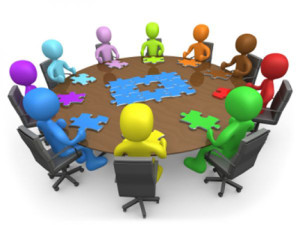                                                                                   Styrk dig selv som pårørende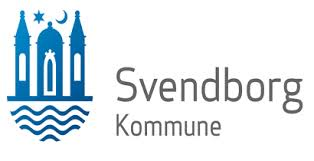 